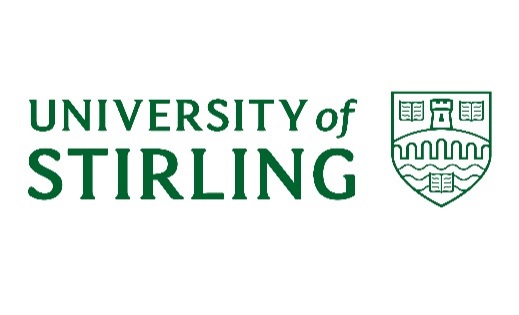 UNIVERSITY COURTA meeting of the University Court will be held at 2.00 pm on Monday 13 June 2022 held in the Stirling Court Hotel.The University Court meeting will be preceded by a training session on BoardEffect, delivered by Karen Hunt, Senior Client Advocate. The timetable for the visit is as follows:12.00 noon – 1.00 pm 	Board portal training session  1.00 pm – 2.00 pm		Lunch, Stirling Court Hotel2.00 pm – ~4.00 pm 		University Court meeting in the Stirling Court HotelMembers unable to attend the Court meeting, and who have not already tendered their apologies, are asked to email: sacsadmin@stir.ac.uk no later than Thursday 9 June 2022.  Eileen SchofieldUniversity SecretaryAGENDAA starring system is used for the business of the Court.  Items which are starred (*) will be discussed and all other items will be noted or approved without further discussion.  Any proposals for additional starred items should be submitted to sacsadmin@stir.ac.uk no later than noon on Friday 10 June 2022.*1.	DECLARATIONS OF INTEREST	To note any declarations of interest from Court members, as appropriate2.	MINUTES	UC(21/22) Minutes 3To approve the minutes of the meeting of University Court held on 28 March 20223.	MATTERS ARISING NOT OTHERWISE ON THE AGENDA	To receive an update on any matters arising from previous minutes*4.	DEVELOPMENTS IN THE EXTERNAL ENVIRONMENT	UC(21/22) 48To note the recent developments in the external environment*5.	RESEARCH EXCELLENCE FRAMEWORK 2021	UC(21/22) 49To consider an update on the outcome of Research Excellence Framework 2021. INSTITUTIONAL PLANNING AND BUDGETING*6.         INTEGRATED PLANNING AND BUDGETING 2022/23  	UC(21/22) 50To approve the integrated plan and budget for 2022/23. *7	CAPITAL AND MAJOR INFRASTRUCTURE UPDATE 			            UC(21/22) 51To consider the Capital and Major Infrastructure Q3 Update and receive a presentation on Learning Spaces development *8	COLLABORATION 	a) UNIVERSITY COLLEGE HEALTH PARTNERSHIP	UC(21/22 52              To approve the establishment of the University College Health Partnership	b) FORTH VALLEY COLLEGE                                                                                                UC(21/22 53To approve the recommendation that the University of Stirling, in conjunction with Forth Valley College, identifies best practice in the UK and internationally for a closer collaboration between the two organisations. 	*9	CITY DEAL 	UC(21/22) 54	To note the report from the University’s City Region and Growth Deal Programme Board. 	STRATEGY AND POLICY DEVELOPMENTS*10	DEVELOPMENT OF THE STRATEGIC PLAN 	UC(21/22) 55	To consider and approve the outlined approach*11	RACE EQUALITY STRATEGY	UC(21/22) 56	To approve the Race Equality Strategy       	*12	INFORMATION SECURITY - BRING YOUR OWN DEVICE POLICY	UC(21/22) 57	To approve the Bring Your Own Device Policy  ACTIVITY UPDATES*13.	STUDENTS’ UNION UPDATE	UC(21/22) 58 To consider an update on activity from the Students’ Union *14.	STAFFING AND EMPLOYMENT UPDATE	UC(21/22) 59To consider an update on matters relating to staffing and employment   COMMITTEE REPORTS*15.	ACADEMIC COUNCIL	UC(21/22) 60To consider the report from the meeting of 1 June 2022				     *16.	JOINT POLICY, PLANNING & RESOURCES COMMITTEE (JPPRC)	UC(21/22) 61To consider the report from the meeting of 24 May 2022*17.	AUDIT COMMITTEE	UC(21/22) 62To consider the report from the Audit Committee meeting of 17 May 2022 *18.	GOVERNANCE AND NOMINATIONS COMMITTEE (GNC)                                          UC(21/22) 63		To consider the report from the Governance and Nominations Committee of 30 May 2022 and approve appointments nominated by GNC.*19.	COMBINED JOINT NEGOTIATING & CONSULTATION COMMITTEE (CJNCC) 	UC(21/22) 64To consider the report from CJNCC for 2021/22. *20.	ACADEMIC PROMOTIONS COMMITTEE (APC)	UC(21/22) 65	To consider the annual report from APC  RISKS21.	RISKS ARISING	OralTo consider risks associated with any items discussed in the context of the agreed risk appetite statement.OTHER ITEMS22.	ANY OTHER COMPETENT BUSINESS	23.	NEXT MEETING	To note that the Court meeting dates for 2022/22 are scheduled for 19 September 2022; 12 December 2022; 27 March 2023 and 12 June 2023